CORPORACIÓN EDUCACIONAL  A&GColegio El Prado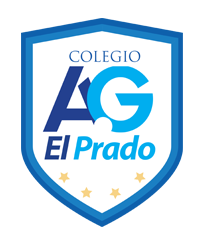 Cooperativa nº 7029 – PudahuelTeléfonos: 227499500  -   227476072www.colegioelprado.clRBD: 24790-1  Profesor(a): Carlos Quero Valdés                                                                                              CURSO: 1° Medio                                                                          GUÍA N° 5OBJETIVO: Reconocer las formas en que se puede caracterizar a los personajes en una narración.ACTIVIDADES: En la página 48 del texto encontrarás información sobre el análisis de los personajes en una obra narrativa. Luego de leer, responde:1. ¿En qué consiste la caracterización directa y qué información puede entregar?2. ¿En qué consiste la caracterización indirecta y qué información puede entregar?3. Cuando se planifica la escritura de un texto narrativo, uno de los elementos más importantes a considerar es la caracterización de los personajes. Imagina cuál sería, en general el argumento o trama de una historia que quisieras contar y quiénes serían sus tres personajes principales. Ahora que ya lo pensaste, dales un nombre y caracterízalos directa e indirectamente.